MADONAS NOVADA PAŠVALDĪBA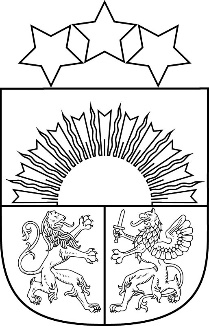 Reģ. Nr. 90000054572Saieta laukums 1, Madona, Madonas novads, LV-4801 t. 64860090, e-pasts: pasts@madona.lv __________________________________________________________________________MADONAS NOVADA PAŠVALDĪBAS DOMESLĒMUMSMadonā2021.gada 21.septembrī						            	Nr.217									    (protokols Nr.10, 33.p.)Par projekta Nr. 5.6.2.0/19/I/020 “Industriālās zonas, biznesa attīstības centra un uzņēmējdarbības izveidi Madonas novadā” būvniecības izmaksu apstiprināšanu objektam “Tipogrāfijas ēkas pārbūve par Madonas biznesa attīstības centru”Pamatojoties uz Madonas novada pašvaldības domes 28.01.2021. lēmumu Nr.51 (protokols Nr.3, 25.p.) “Par projekta Nr.5.6.2.0/19/I/020 “Industriālās zonas, biznesa attīstības centra un uzņēmējdarbības infrastruktūras izveide Madonas novadā” būvniecības izmaksām un aizņēmuma ņemšanu objektam “Tipogrāfijas ēkas pārbūve par Madonas biznesa attīstības centru”, 2021. gada 2. martā, tika noslēgts līgums ar būvuzņēmēju SIA “PK serviss” par būvdarbu veikšanu objektā “Tipogrāfijas ēkas pārbūve par Madonas biznesa attīstības centru” par kopējo summu EUR 1 795 684,92 EUR (viens miljons septiņi simti deviņdesmit pieci tūkstoši seši simti astoņdesmit četri euro, 92 centi) ar pievienotās vērtības nodokli.Būvdarbi objektā uzsākti 2021. gada 1. aprīlī. Veicot būvdarbus objektā ir atklājušās problēmsituācijas: 1) Palielinājies darbu daudzumu apjoms, sākotnēji iekļautajiem pamattāmē esošiem darbiem – demontāžas darbi (jumta, nojumes, pārseguma AVK šahtai u.c.), pārsedzēm u.c. 2) Konstatētas kļūdas būvprojektā  - nav paredzēta esošās ārējās ķieģeļu sienas (fasādes) pastiprināšana, ņemot vērā, ka tajā ir konstatētas plaisas, jumta būvprojekta risinājuma dabā nav iespējams pilnībā izbūvēt, jo nav mezglu risinājumu jumta vietām starp ēku pārējām, nepieciešams samazināt esošos logus, jo kāpņu telpās tos aizsedz kāpnes, samazināti durvju izmēri kāpņu telpās, jo esošais projekta risinājums starp telpām neļauj durvis atvērt pilnā atvērumā, nav iekļauts darbu daudzumu apjomos marķējumi atjaunojamiem pandusiem, atbilstoši normatīvo aktu prasībām, tiek mainīts esošais iekšējais ugunsdzēsības risinājums, nav paredzēta pārsegumu atvērumu aizmūrēšana, nav paredzēta bīstamo atkritumu utilizācija, kravas liftam mainīts risinājums, ņemot vērā potenciālo klientu plūsmu un materiālu pārvietošanu ēkā, ēkas fasādes darbos nav iekļauta ieejas siltināšana pagrabstāvam asī C u.c. 3) Konstatētas problēmsituācijas, ko sākotnēji nebija iespējams projektēšanas stadijā paredzēt – mainīti esošie būvprojekta grīdu risinājumi, ņemot vēra, ka pēc grīdu demontāžas, tika konstatēts, ka katrā ēkas stāvā ir atšķirīgi grīdu līmeņi un pēc projekta risinājuma grīdas nav iespējams izbūvēt, ēkas pagrabstāvā veicot esošo koka griestu demontāžu, konstatēts, ka sija, kas atrodas starp asīm D un E ir stipri bojāta, nepieciešams attīrīt un pastiprināt u.c. Autoruzraudzības kārtībā ir izstrādāti būvprojekta risinājumi, sagatavoti konstatācijas akti un veikti ieraksti autoruzraudzības žurnālā. Minēto papildus darbu veikšanai nepieciešamais finansējums EUR 133 508, 25, t.sk. pievienotās vērtības nodoklis.Noklausījusies sniegto informāciju, ņemot vērā 21.09.2021. Finanšu un attīstības komitejas atzinumu, atklāti balsojot: PAR – 15 (Agris Lungevičs, Aigars Šķēls, Aivis Masaļskis, Andris Sakne, Artūrs Čačka, Artūrs Grandāns, Gatis Teilis, Gunārs Ikaunieks, Guntis Klikučs,  Kaspars Udrass, Māris Olte, Sandra Maksimova, Valda Kļaviņa, Vita Robalte, Zigfrīds Gora), PRET – NAV, ATTURAS – 1 (Andrejs Ceļapīters), Madonas novada pašvaldības dome NOLEMJ:Apstiprināt papildus darbu izmaksas SIA “PK serviss” līgumam Nr. MNP/2.4.6./21/15 “Tipogrāfijas ēkas pārbūve par Madonas biznesa attīstības centru” par kopējo summu EUR 133 508,25 (ar PVN).Lūgt Pašvaldību aizņēmumu un galvojumu kontroles un pārraudzības padomi atbalstīt aizņēmuma ņemšanu 133 508,25 (viens simts trīsdesmit trīs tūkstoši pieci simti astoņi euro, 25 centi) apmērā Valsts kasē uz 20 gadiem ar noteikto procentu likmi un atlikto maksājumu uz 3 gadiem Eiropas Savienības fonda projekta Nr. 5.6.2.0/19/I/020 “Industriālās zonas, biznesa attīstības centra un uzņēmējdarbības izveidi Madonas novadā”.Aizņēmumu izņemt vidējā termiņā un apgūt 2021. un 2022. gadā.Aizņēmuma atmaksu garantēt ar Madonas novada pašvaldības budžetu.Domes priekšsēdētājs				         A.Lungevičs	Kārkliņa 62302380